ОБЩИНА  КРИВОДОЛ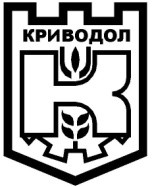 ОБЛАСТ  ВРАЦА3060 гр. Криводол, ул.”Освобождение”№ 13, тел. 09117 / 25-45, факс 09117/23-69,  e-mail: krivodol@dir.bgОБЯВАНа основание чл. 35, ал. 1 от ЗОС; чл. 91, т.3 и чл. 95 от Наредба № 7 за реда за придобиване, управление и разпореждане с общинското имущество, приета с Решение № 120 от Об С Криводол, по Протокол № 15, в сила от 01.01.2009 г., последно изменена с Решение № 66/ 2018 г. на Административен съд Враца и във връзка с Решение № 367 по  Протокол № 43 от 26.02.2018 г. на Общински съвет Криводол и Заповед № 222/26.03.2018 г. на Кмета на Община КриводолОБЯВЯВАМ:І. Откривам процедура по провеждане на публичен търг с явно наддаване за продажба на недвижим имот - частна общинска собственост, както следва:1. Продажба на недвижим имот - частна общинска собственост, представляващ сграда – бивша Зала за тържества, със застроена площ 302 кв. м., на един етаж, находяща се в село Галатин, община Криводол, област Враца, в УПИ І, кв. 33 по регулационния план на с. Галатин, чрез провеждането на публичен търг с явно, за който имот е съставен  АОС № 1432/17.01.2012 г., вписан в служба по вписванията с дв. Вх.№ 299 от 19.01.2012 г., акт № 84, т.1, чрез провеждането на публичен търг с явно наддаване, при начална тръжна продажна цена от 10 681.54  лв. /десет хиляди шестстотин и осемдесет и един лева и петдесет и четири стотинки/, съгласно Решение № 367 по  Протокол № 43 от 26.02.2018 г. на Общински съвет Криводол. ІІ. Публичният търг с явно наддаване да се проведе на 17.04.2017 г., от 08.30 часа за имота от тази заповед ІІІ. В случай, че документи за участие в търга са подадени от повече кандидати, а на търга се яви само един кандидат, търгът се отлага с два часа за 10.30 ч, и ако в този срок не се яви друг кандидат, явилият се обявява за спечелил търга по предложената от него цена, която не може да бъде по-ниска от обявената начална тръжна цена.ІV. Определям място на провеждане на търга по тази заповед - заседателната зала на Община Криводол.  V. Определям депозит за участие 10% от началната тръжна цена за имота по тази заповед от 1068,15 лв. /хиляда шестдесет и осем лева/. Депозитът за участие в процедурата да се внася под формата на парична сума на касата на Община Криводол или по следната набирателна сметка на Общината IBAN-BG51SOMB91303344127401, BIC-SOMBBGSF при „Общинска банка” АД в срок до 16.04.2018 г.VІ. Определям срок за приемане на заявления за участие в публичният търг с явно наддаване по тази заповед – до 17.00 часа на 16.04.2018 г. Заявленията и придружаващите ги документи за участие в публичният търг с явно наддаване следва да се подават в Центъра за информация и административно обслужване на граждани  (ЦИАОГ) в сградата на Община Криводол на адрес: гр. Криводол, ул. „Освобождение” 13 в запечатан непрозрачен плик, върху който следва да е  посочено името на участника и цялостно наименование на обекта на търга. Допълнения или изменения на подадените предложения не се допускат след представянето им.VІІ. На основание чл. 95, ал. 2 от Наредба № 7 за реда за придобиване, управление и разпореждане с общинското имущество утвърждавам тръжна документация, представляваща неразделна част от настоящата заповед и определям цена от 50.00 лв. за закупуването й. Тръжната документация да се закупува от ЦИАОГ на Община Криводол.VІІІ. Огледите на имота по т. І от тази заповед могат да се извършват свободно лично от заинтересованите лица всеки ден от обявяване на търговете до 16.04.2018 г. включително, като в рамките на работното време на Общинска администрация Криводол (от 08.00 часа до 17.00 часа) през работните дни в този период, при заявено желание от лице, закупило документация за участие в търг по тази заповед на същото се осигурява представител на Община Криводол, който да покаже съответния имот, за което се съставя протокол.За контакти: Община Криводол, гр. Криводол, ул. „Освобождение” 13, телефон 09117/2310 